CURSO DE REFORZAMIENTOÁREA “LENGUAJE Y COMUNICACIÓN”TEMA: MonografíaInstrumentación didácticaTiempo estimado de estudio: 200 minutosDistribución del trabajo: Trabajo presencial: 4 sesiones de 50 minutosTrabajo independiente: 80 minutos ObjetivoDesarrollar habilidades lectoras para extraer e interpretar información mediante ejercicios de comprensión.Secuencias didácticasSesión 1EncuadreTiempo destinado: 5 minutosPresentación de los contenidos temáticos, las formas de trabajo y las normas de convivencia Estrategia de activación y concentraciónTiempo destinado: 10 minutosTécnica: Mandala semánticoObjetivo: Llamar la atención del grupo de trabajoMateriales: Hoja con el mandala semántico (uno por estudiante)Desarrollo: La persona facilitadora entregará un mandala semántico por estudiante (Anexo 1) y les solicitará que formen 8 campos, cada uno iluminado de un color diferente. Al final se expondrán los resultados.Estrategia de discusiónTiempo destinado: 30 minutosTécnica: Trabajo colaborativoObjetivo: Identificar la función de la monografíaMateriales: Presentación, seis cartulinas, marcadores, el texto impreso, cinta adhesivaLa persona facilitadora formará seis equipos con la técnica “Colores”, que consiste en pedir a las personas que escriban en una papeleta su nombre y su color preferido; después se formarán equipos según la preferencia. Una vez reunidos, se les compartirá información sobre los mandalas, para que la lean y elaboren en esquema en una cartulina. Cada equipo tratará un punto diferente. El facilitador les indicará que acaban de hacer una monografía.  Se recomienda descargar el PDF en el siguiente enlace: https://repository.javeriana.edu.co/bitstream/handle/10554/4451/tesis177.pdf?sequence=1). Estrategia de heteroevaluaciónTiempo destinado: 10 minutosTécnica: Preguntas inferencialesObjetivo: Promover la lectura inferencialDesarrollo: El facilitador indicará que el trabajo anterior es un ejemplo de una monografía. Después pedirá a los alumnos identificar las características de la monografía, a partir de su propio trabajo. Se recomienda preguntar aleatoriamente y usar preguntas inferenciales (Anexo 2).Trabajo independientePor su cuenta, los alumnos estudiarán el tema Monografías en su cuaderno y copiarán las cuatro preguntas que se plantean en el cuestionario 1 de Monografía. Después explicarán qué conocimientos necesitan para contestarlas. Se evaluará el cumplimiento de la actividad y la capacidad de analizar la información. Sesión 2Estrategia de activación de conocimientos previosTiempo destinado: 10 minutosTécnica: Múltiplos de ideasObjetivo: Revisar los conocimientos previos del temaMateriales: NingunoDesarrollo: La persona facilitadora pedirá a los alumnos que escriban en una papeleta tres ideas sobre el tema de la monografía. Después, buscarán entre las personas participantes otras tres ideas diferentes y las anotarán en la papeleta. Al final, se verá qué participante tiene más múltiplos de palabras y se leerán en voz alta.Estrategia de discusiónTiempo destinado: 20 minutosTécnica: TelarañaObjetivo: Identificar la definición, características y estructura de la monografíaMateriales: Hojas blancasDesarrollo: La persona facilitadora explicará la definición, las características y la estructura de la monografía. Mientras tanto, los alumnos llenarán un esquema de (Anexo 3). Al concluir, explicarán su esquemaEstrategia de aplicaciónTiempo destinado: 15 minutosTécnica: Comprensión de textos monográficos Objetivo: Identificar los elementos de la monografía en un textoMateriales: Cuestionario del docente impreso (uno por estudiante)Desarrollo: La persona facilitadora leerá un texto monográfico. Al concluir, hará preguntas relacionadas con la exposición anterior: ¿qué piensas del texto anterior? ¿Por qué es una monografía? ¿Dónde están presentes las características enunciadas? ¿Cuál es la introducción? ¿Cuáles son las ideas centrales? ¿Qué otro título podría tener? ¿Qué dice en la conclusión?Estrategia de autoevaluaciónTiempo destinado: 15 minutosTécnica: Complementar frasesObjetivo: Identificar lo aprendido en claseMateriales: Una hoja blanca Desarrollo: La persona facilitadora pedirá que los alumnos escriban en una papeleta las siguientes frases y las completen:Aprendí que la monografía…Redactar monografías es importante porque…Cuando redacte una monografía tendré que…Se leerán algunos resultados. Trabajo independientePor su cuenta, los alumnos resolverán el cuestionario 2 de la monografía.Sesión 3Estrategia de activación de conocimientos previosTiempo destinado: 15 minutosTécnica: Revisión de tareaObjetivo: Recuperar los conocimientos previosMateriales: Cuestionarios resueltos en la tarea independienteDesarrollo: El docente hará preguntas sobre las lecturas revisadas y después se revisarán las respuestas. Estrategia de procesamiento de informaciónTiempo destinado: 25 minutosTécnica:  Apuntes orientadosObjetivo: Identificar estrategias de lecturaMateriales: Hoja con los apuntes orientadosDesarrollo: El facilitador entregará a cada estudiante una hoja con el apunte de la clase (Anexo 4), que contiene espacios en blanco. Después empezará a dictar el tema, mientras explica. Deberá poner atención para completar los espacios en blanco. Al final, se leerán dos o tres apuntes.Estrategia de autoevaluaciónTiempo destinado: 10 minutosTécnica: ParáfrasisObjetivo: Verificar los aprendizajesMateriales: Apuntes orientadosDesarrollo: El facilitador pedirá a los alumnos parafrasear el apunte. En grupo, leerán algunos textos al azar. Trabajo independientePor su cuenta, los alumnos resolverán el cuestionario 3 del tema de la monografía.Sesión 4Estrategia de activación de conocimientos previosTiempo destinado: 10 minutosTécnica: Revisión de tareaObjetivo: Recuperar los conocimientos previosMateriales: Cuestionarios resueltos en el trabajo independienteDesarrollo: El docente hará preguntas sobre las lecturas revisadas de forma independiente. Después revisarán las respuestas elegidas. Se recomienda analizar cada respuesta y justificar por qué es la correcta. Estrategia de discusiónTiempo destinado: 10 minutosTécnica: ExpositivaObjetivo: Explicar la función de los textos discontinuosMateriales: PresentaciónDesarrollo: El docente explicará el papel de los textos discontinuos en el texto (uso de gráficas e imágenes) y la importancia de leerlos e interpretarlos. Hará algunas recomendaciones de lectura.Estrategia de heteroevaluaciónTiempo destinado: 30 minutosTécnica: CuestionarioObjetivo: Verificar los aprendizajesMateriales: Cuestionarios del docenteDesarrollo: La persona facilitadora entregará a cada estudiante un cuestionario para que lo resuelvan por su cuenta. Al terminar, analizarán los resultados en plenaria. Se analizarán las fortalezas y las debilidades de cada estudiante, para implementar estrategias de apoyo. AnexosMandala semántico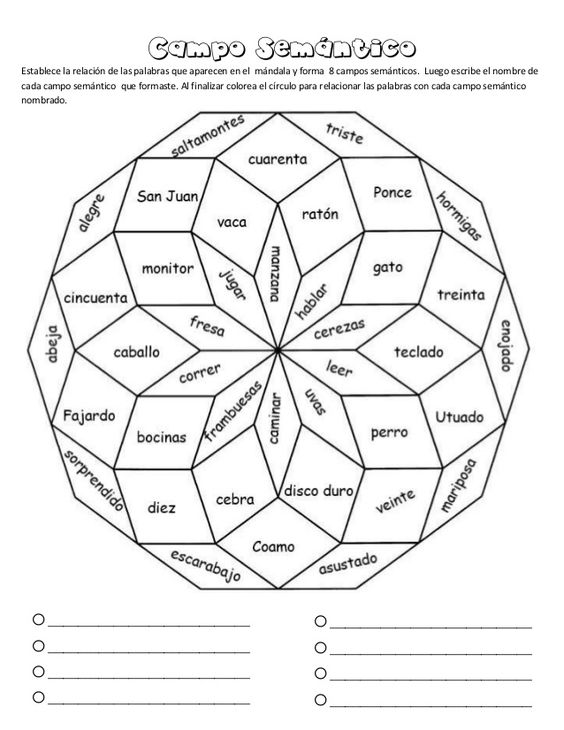 Anexo 2. Preguntas inferenciales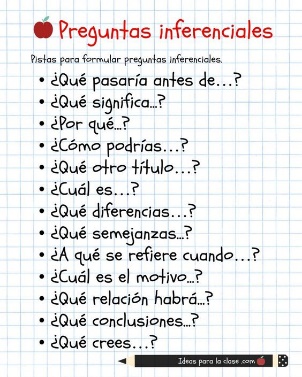 Anexo 3. Ejemplo de telaraña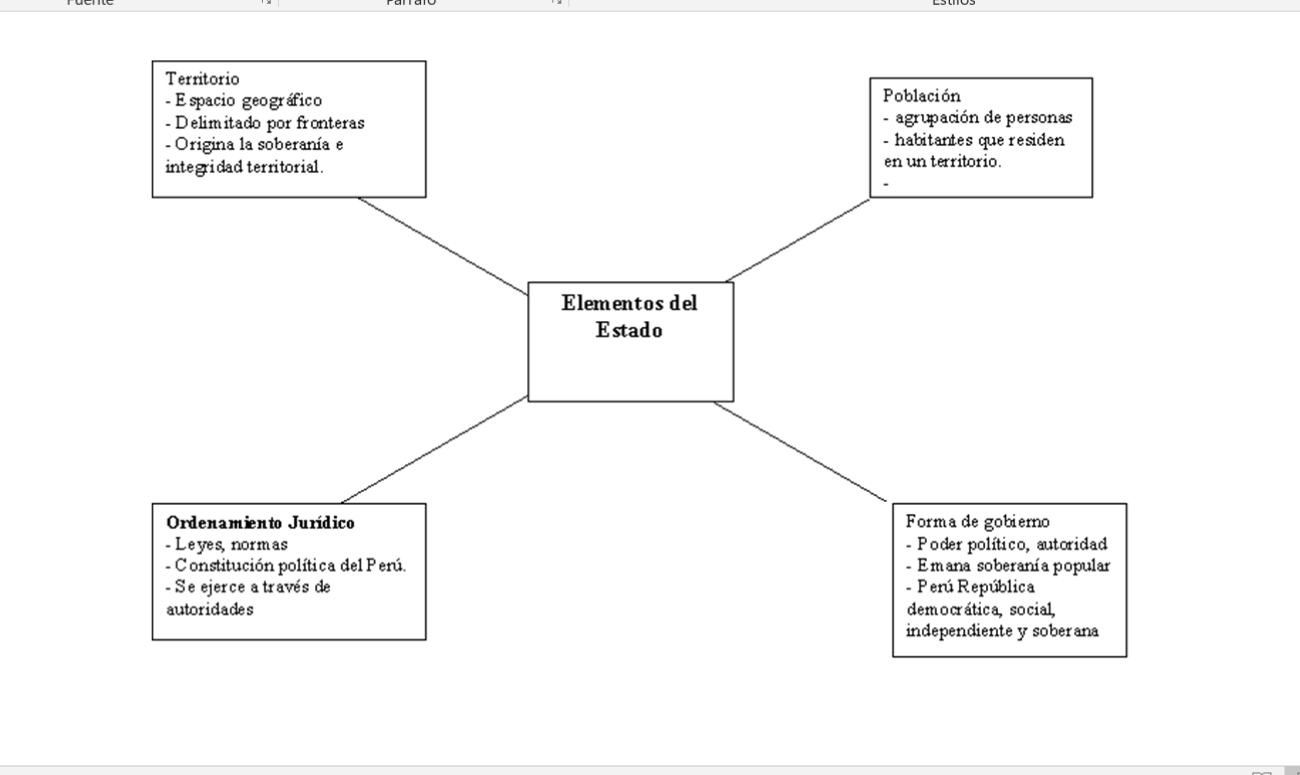 Anexo 4. Apuntes orientados para el facilitadorEstrategias para lograr una buena comprensión lectoraAdaptado de EducarchileAl leer cualquier tipo de texto, existen ciertas estrategias o destrezas que ayudan a comprender lo leído con mayor profundidad. Si logras entenderlas y aplicarlas en tus lecturas, tu capacidad de comprensión será mayor.¿Qué entendemos por “comprender”? ¿Cuáles serían las estrategias más adecuadas para ahondar en nuestras propias habilidades?Recordar, repetir y memorizar no son habilidades de comprensión. Es necesario recordar para comprender, pero no es suficiente. Si se entiende por comprensión el proceso para construir significado de cada lector, entonces se debe ahondar en la lectura y contar con estrategias de lectura para alcanzar el objetivo. Implica comprometerse con entender para explicar las ideas con las propias palabras. Para lograr la comprensión de la lectura, sigue estos pasos:Antes de la lecturaEn esta etapa, lo importante es activar lo que sabemos del tema y formular los propósitos del texto que nos presentan. Es decir, leer el texto y pensar: ¿qué sé de este tema? ¿Qué quiero aprender? Durante la lectura Comenzar a leer y detenerse en el primer párrafo o en la mitad de la historia, para hacer preguntas como: ¿qué pasará a continuación? Así, harás supuestos o conjeturas sobre lo que viene a continuación. Es muy útil contar en voz alta lo que has leído para reafirmar que has comprendido. Hacerte preguntas sobre el contenido del texto ayuda mucho para entender mejor los hechos o sucesos que van ocurriendo.Generalmente te solicitan identificar las ideas principales. Para ello, puedes seguir varios métodos. Uno de ellos es leer todo el texto, luego releer párrafo por párrafo, detenerte y preguntarte “¿Qué me está diciendo?” La respuesta a esta pregunta será la idea principal. Búscala en el texto y subráyala.Otro método es separar las oraciones de un párrafo. ¿Cuál de ellas no puedo suprimir porque se perdería el sentido? La frase que se no se puede omitir será la idea principal. No olvides buscar en el diccionario las palabras de difícil comprensión.Después de leer, párrafo por párrafo, responde las preguntas de la comprensión lectora: ¿qué?, ¿quién?, ¿cómo?, ¿cuándo?, ¿dónde?; ¿para qué?, ¿por qué?, ¿cuál es el tema?, ¿cuál es la idea principal?Después de la lecturaOrganizar la información en un resumen, una síntesis, una paráfrasis, un mapa conceptual, un mapa mental, un cuadro sinóptico.Recuerda las estrategias generales para leer un texto: - Lectura del título del libro: para imaginar de qué se puede tratar el texto. - Lectura del texto completo sin detenerse: para tener una idea general. - Separar y numerar cada uno de los párrafos del texto. - Subrayar en cada párrafo la idea principal o lo más importante del texto. - Colocar comentarios frente a los párrafos, si los requieres.- Colocar títulos y/o subtítulos a los párrafos separados. - Después de leer, examinar las actividades realizadas anteriormente.(Fuente: “Estrategias para Estrategias para lograr una buena comprensión lectora”, EducarChile, en: http://ww2.educarchile.cl/UserFiles/P0001/File/Ficha_%206%C2%B0.pdf, consultado el 13 de enero de 2021.Apuntes orientados para el estudianteEstrategias para lograr una buena comprensión lectoraAl leer cualquier tipo de texto, existen ciertas estrategias o destrezas que ayudan a comprender lo leído con mayor profundidad. __________________________________________________________________________________________________¿Qué entendemos por “comprender”? ¿Cuáles serían las estrategias más adecuadas para ahondar en nuestras propias habilidades?Recordar, repetir y memorizar no son habilidades de comprensión. Es necesario recordar para comprender, pero no es suficiente. Si se entiende por comprensión _______________________________, entonces se debe ahondar en la lectura y contar con estrategias de lectura para alcanzar el objetivo. Implica comprometerse con entender para explicar las ideas con las propias palabras. Para lograr la comprensión de la lectura, sigue estos pasos:Antes de la lecturaEn esta etapa, lo importante es activar lo que sabemos del tema y formular los propósitos del texto que nos presentan. ___________________________________________________________________________________________________________________________________________________________________________________ Durante la lectura Comenzar a leer y detenerse en el primer párrafo o en la mitad de la historia, para hacer preguntas como: ¿qué pasará a continuación? Así, harás supuestos o conjeturas sobre lo que viene a continuación.______________________________________________________________________________. Hacerte preguntas sobre el contenido del texto ayuda mucho para entender mejor los hechos o sucesos que van ocurriendo.Generalmente te solicitan identificar las ideas principales. Para ello, puedes seguir varios métodos. Uno de ellos es leer todo el texto, luego releer párrafo por párrafo, detenerte y preguntarte “¿Qué me está diciendo?_________________________________________________________________________________Otro método es separar las oraciones de un párrafo. ¿Cuál de ellas no puedo suprimir porque se perdería el sentido? ?___________________________________________________________________No olvides buscar en el diccionario las palabras de difícil comprensión.Después de leer, párrafo por párrafo, responde las preguntas de la comprensión lectora: ___________________________________________________________________________________________________________________________________________________________Después de la lectura__________________________________________________________________________________________________________________________________________________Recuerda las estrategias generales para leer un texto: - Lectura del título del libro: para imaginar de qué se puede tratar el texto. ___________________________________________________________________________________________________________________________________________________________________________________________________________________________- Colocar comentarios frente a los párrafos, si los requieres._________________________________________________________________________ Después de leer, examinar las actividades realizadas anteriormente.(Fuente: “Estrategias para Estrategias para lograr una buena comprensión lectora”, EducarChile, en: http://ww2.educarchile.cl/UserFiles/P0001/File/Ficha_%206%C2%B0.pdf, consultado el 13 de enero de 2021.